湖南省高等教育学会教育技术专业委员会关于组织2023年（第12届）湖南省普通高校教师信息化教学竞赛的通知各普通本科学校：根据教育厅安排，2023年湖南省普通高校教师信息化教学竞赛按照教育厅文件（见附件一）的要求执行。具体通知如下：请各学校根据竞赛章程的要求组织校内初赛，并按规定名额推选教师参加复赛。校内初赛应于本学期内完成，组委会将为复赛参赛教师举办一期培训（时间预计在7月份）。各高校应将推荐参加复赛的各项材料按时间和格式要求上传竞赛平台（见附件二），组委会组织专家根据竞赛章程规定的复赛程序对参赛教师的参赛材料进行综合评审，确定决赛教师名单。复赛采用网络评审，材料应严格按照附件二的要求进行组织与提交。决赛将于2023年10月底左右在湖南人文科技学院举行，培训与决赛具体事宜另行通知。竞赛组委会办公室设湖南省高等教育学会教育技术专业委员会秘书处，地址：湖南师范大学至善楼112；邮编：410081；联系人：汤清明； 联系电话：0731-88872249，13054171823，电子邮箱：178099113@qq.com。竞赛有关的其他文件和具体事项届时将由网站（https://www.hneta.cn/）另行发布，请各学校及时关注网站通知。湖南省高等教育学会教育技术专业委员会2023年4月25日附件：一、教育厅关于开展2023年湖南省普通高校教师信息化教学竞赛的通知二、2023年湖南省普通高校信息化教学竞赛复赛上传材料的内容与要求附件一：关于开展2023年湖南省普通高校教师信息化教学竞赛的通知各普通本科学校：为学习贯彻党的二十大精神, 大力实施教育数字化战略行动，落实《中国教育现代化2035》《教育信息化2.0行动计划》等文件要求，推动我省高校智慧教育快速发展，引导广大教师主动适应人工智能与大数据等新技术变革，不断深化信息化教学改革，提高课程育人能力，提升教育教学信息化建设水平，我厅决定开展2023年湖南省普通高校教师信息化教学竞赛，现将有关事项通知如下：一、各高校要适应新时代人才培养需要，以信息化教学竞赛为抓手，大力推动课程信息化、智慧化建设，探索互联网、大数据、人工智能、虚拟现实等现代信息技术在教育教学中的应用，实施网络化、数字化、智能化、个性化高效精准教育，提升人才培养质量。二、各高校要按照竞赛组委会具体安排，积极动员和组织广大教师参赛，在校内初赛基础上推荐教师参加省级竞赛。三、各高校应将教师教学竞赛获奖及其他相关教学成果情况纳入职务评聘、教学考核、表彰奖励的重要依据，逐步建立和完善信息化教学的激励机制，充分发挥优秀教师的传帮带作用，全面提高教师的信息化教学能力。四、竞赛组织的具体事项由竞赛组委会办公室（设在湖南省高等教育学会教育技术专业委员会秘书处）另行通知，并将通过湖南省高等教育学会教育技术专业委员会网站（https://www.hneta.cn/）及时发布。    附件：1.湖南省普通高校教师信息化教学竞赛章程    2.2023年湖南省普通高校教师信息化教学竞赛组委会名单    3.2023年湖南省普通高校教师信息化教学竞赛复赛名额分                 配表湖南省教育厅2023年4月17日附件1湖南省普通高校教师信息化教学竞赛章程一、竞赛目的1．推动全省高校更加重视智慧教育环境建设及其在课程教学中的科学应用，进一步优化教学条件，深化教学改革，不断提高人才培养质量。2．引导广大高校教师主动运用现代教育技术手段，不断更新教学理念，创新教学模式，改进教学方法，增强教学效果，不断提升信息化教学业务能力与水平。3．探索高校信息化教学的评价标准和激励机制，营造信息化教学的浓厚氛围，促进信息化教学资源的建设与共享，引领我省高校教育信息化由技术应用到信息赋能的内涵式发展。二、组织领导信息化教学竞赛由湖南省教育厅主办，湖南省高等教育学会教育技术专业委员会承办，可根据需要邀请高校和企事业单位协办。具体竞赛活动由湖南省教育厅高等教育处指导。三、参赛对象全省普通本科学校近三年承担各学科专业课程教学任务的在职专任教师。近五年已获得本项竞赛一等奖或有两次参赛经历的教师，不再推荐参加竞赛；同一学校近三年已获得一等奖的课程，如基本上采用同一信息化教学资源，不再推荐参加竞赛。四、参赛要求1．课程资源要求课程资源包括课程平台和教学软件，是由多媒体课件、在线课程、虚拟仿真实验、专业学训系统等构成的课程教学支撑体系。课程资源选用合理，鼓励参赛教师自主建设或参与建设具有推广价值的课程平台和教学软件；教学理念先进，技术运用合理，支持线上线下混合教学，无知识产权异议和纠纷；课程资源能够完整体现所授课程的主要内容，有效破解教学中的重点难点问题，交互性能和教学效果好；能够合理选用多媒体呈现教学内容，界面布局和色彩搭配协调，播放顺畅稳定，导航链接准确，用户体验良好；课程平台能留存教学数据，支持知识点数据和学生个体数据分析，有效支持智慧教学决策。2．教学应用要求正确运用高等教育教学改革新理念和信息化教学新要求设计教学方案、组织教学资源和实施教学过程；准确把握所授课程的教学要求，充分挖掘和利用课程数字化资源的育人因素，教学目标设置和教学内容处理符合大学生认知规律；充分利用信息化工具与资源改革课堂教学，破解教学难题，体现时空突破，增强教学效果；能合理运用智慧教育环境中的人工智能或数据分析技术引导控制学习进程，有效调动学生自主学习与协作探究的积极性；教师教态自然大方，语言标准生动，讲授条理清晰，师生互动好，教学效果好，形成鲜明的教学风格。五、竞赛分组信息化教学竞赛按文科组、理工组、实践组三个组别进行比赛，参赛教师可根据参赛课程性质以及是否利于发展实践能力（实验操作、社会实践、创新创业等）选择参加文科组、理工组或实践组竞赛。六、竞赛程序1．初赛各高校根据竞赛章程和组委会工作安排，自主制定方案组织校内初赛。在此基础上，根据年度分配名额择优推荐教师参加省级竞赛。推荐名单须在校园网公示一周时间，经公示无异议后方可上报。2．复赛复赛由竞赛组委会组织，各校推荐参加复赛的教师应提交以下参赛材料：涵盖参赛课程全部内容的课程资源；12分钟微视频，介绍本课程信息化设计、资源建设与应用以及展示能体现信息化教学改革的某知识点微课教学;提交包含供决赛时随机抽选的教学知识点目录（文科组、理工组各10个知识点，实践组6个知识点）的复赛项目推荐表和盲审信息表，备选知识点应尽量覆盖课程主要章节。参赛教师需通过网站（https://www.hneta.cn/）注册登录信息化教学竞赛平台上传参赛材料，参赛材料文件格式可以包括： pptx、docx、xlsx、pdf、jpg、png、zip，视频格式统一采用mp4，视频编码为AVC/H.264，码率256－1024kbps。所有参赛资源均不加密，参赛材料文件总数据量应小于4G。组委会根据竞赛分组，分别组织专家对参赛教师的课程资源及教学应用进行评分，从高到低依次取各组复赛成绩前30%左右的教师进入决赛。评分细则由湖南省高等教育学会教育技术专业委员会组织制订并及时发布，其中课程资源和教学应用各按50%折算总分。为确保公平公正，参赛教师提交的参赛材料不得透露任何个人与学校信息。参赛材料中，基于互联网并无法消除参赛人信息的部分资源须提供演示视频供评委评阅，复赛项目推荐表提供网址、用户名和密码供组委会审验。为确保科学评审，自主开发的参赛软件或需要安装的应用工具软件须提供演示视频供评委评阅，并提供安装文件供组委会审核。3．决赛决赛采取现场比赛方式进行，由竞赛组委会从每位参赛教师提交的《湖南省普通高校信息化教学竞赛复赛项目推荐表》所填决赛知识点中随机抽取一个教学内容，参赛教师进行12分钟课程信息化建设的介绍与抽签知识点现场教学展示，再进行公开答辩，专家组根据评分细则进行打分。为确保公平公正，决赛过程实行专家当场打分和亮分，同时接受高校教师的观摩和监督。七、竞赛评奖 1．奖项设置竞赛设个人奖和组织奖。个人奖按各组别复赛教师人数设奖，其中一等奖20%，二等奖25%，三等奖35%。组织奖按参赛学校总数的20%设奖。2．评奖办法个人奖根据教师参加省级竞赛的总成绩从高到低按比例依次确定。其中，参加决赛教师的总成绩由复赛和决赛成绩折合计算（各占50%），若成绩相同，则以决赛成绩排序确定获奖等级；未进入决赛的参赛教师，按复赛成绩排序确定获奖等级。组织奖由竞赛组委会根据校内初赛组织及省级竞赛获奖等情况，经综合评议后投票确定。获奖结果由竞赛组委会通过网络进行公示并负责处理异议，公示期不少于一周。3．奖励办法对本届决赛一等奖获奖高校，实施下一届复赛名额奖励机制，各高校一等奖数为1-2个的，奖励复赛名额1个；一等奖数为3-4个的，奖励复赛指标2个；一等奖数为5个及以上的，奖励复赛指标3个。对经公示无异议的竞赛获奖教师和单位，由湖南省教育厅发文通报并颁发相应的荣誉证书、奖牌。附件22023年湖南省普通高校教师信息化教学竞赛组委会名单主　任：左  清　省委教育工委委员，省教育厅党组成员、副厅长副主任：刘奇军  省教育厅高等教育处处长刘子兰  湖南师范大学副校长刘建勋  湖南人文科技学院副院长成　员：周  军  省教育厅高等教育处副处长王  威  长沙理工大学信息化中心主任余绍军  中南林业科技大学信息中心主任向国红  湖南人文科技学院教务处长韩响玲  中南大学本科生院副院长全松柏  湖南大学教务处副处长罗  明  湖南师范大学教务处副处长王威燕  湘潭大学教务处副处长李方一  湖南农业大学教务处副处长谭  臻  南华大学网络信息中心教育技术部主任附件32023年湖南省普通高校教师信息化教学竞赛复赛名额分配表注：各校根据限额推荐选手报名参赛，每个复赛组别（文科组、理工组或实践组）推荐的参赛人数应相对均衡（3个名额的每组1个，5个名额的每组不超过2个，7个名额的每组不少于2个）。附件二2023年湖南省普通高校教师信息化教学竞赛复赛上传材料的内容与要求复赛材料需通过网站（https://www.hneta.cn/）注册登录信息化教学竞赛平台上传，请各高校指派一位专职人员作为本次竞赛的联系人，负责与竞赛组委会的对接，并指导复赛参赛教师上传参赛材料。各高校应于2023年5月26日前将湖南省普通高校信息化教学竞赛高校联系人表发送至：电子邮箱178099113@qq.com。湖南省普通高校信息化教学竞赛高校联系人表：一、本次竞赛复赛需上传的推荐材料包括如下部分：1.湖南省普通高校信息化教学竞赛复赛推荐项目清单2.湖南省普通高校信息化教学竞赛复赛推荐专家名单3.湖南省普通高校信息化教学竞赛校内初赛报告4.湖南省普通高校信息化教学竞赛复赛项目推荐表5.湖南省普通高校信息化教学竞赛复赛项目盲审信息表6.参赛项目课程资源（内含主要教学软件及其使用说明）7.参赛微视频（12分钟）：①介绍课程信息化设计、资源建设与应用；②能体现课程资源教学应用的某知识点微课教学。8.演示视频（10分钟内）：参赛网站及重要参赛软件的演示。材料1-4由竞赛联系人上传，材料1为word文件，材料2、3、4为word文件和加盖公章的影印件文件。未按时报送材料3的不能参加竞赛组织奖评选。材料5-8由参赛教师上传，供复赛评委评审。应按以下要求进行组织和上传：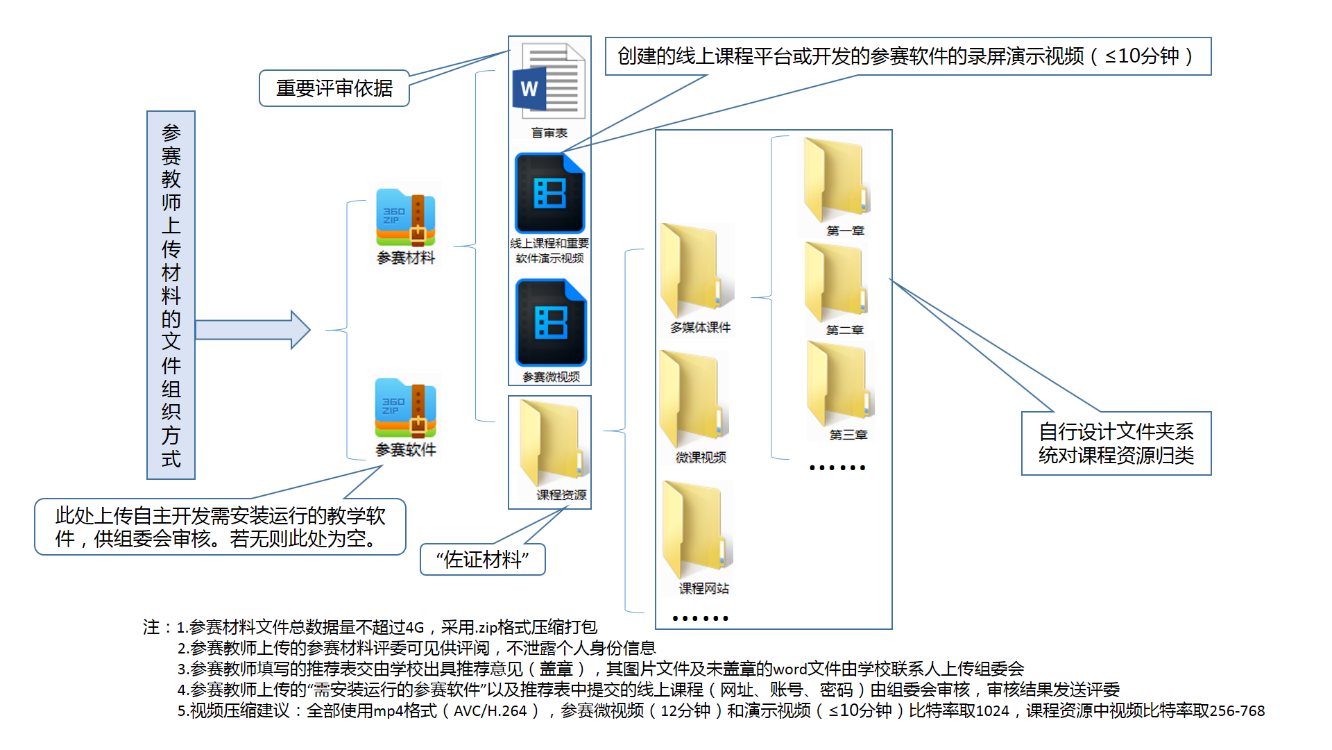 参赛教师应将材料5盲审信息表word文件、材料6参赛项目课程资源文件夹（不包含需要安装的软件）、材料7参赛微视频mp4文件、材料8演示视频mp4文件，打包成一个压缩包上传供评委线上评阅，若有需要安装运行的重要参赛软件，其安装文件单独打包压缩上传至“参赛软件”位置，供组委会技术组审核。所有参赛材料文件格式应符合竞赛章程要求，压缩包格式为zip。mp4文件按上图备注中的建议转换格式。关于材料8的说明：为保证网络评审的顺利进行，对于参赛教师提交的需要安装的专业学训系统（自主开发软件或重要应用工具），评委不再通过安装运行进行评审，由参赛教师录制演示视频供评委评审。安装程序单独打包上传到指定位置“参赛软件”，由竞赛组委会技术组下载运行，进行技术检验核查，检验结果发送评委。无法消除参赛教师身份信息的重要参赛网站也应录屏演示网站运行效果供评委评审，登录账号密码仅通过复赛项目推荐表告知组委会以便审核。演示视频可以根据需要编辑成若干个视频文件放在“演示视频”文件夹中，并清晰命名表示出各视频文件具体内容信息，总时长一般不要超过10分钟。二、材料上传的方式与时间竞赛联系人信息请在2023年5月26日前发送至组委会电子邮箱178099113@qq.com，其他复赛材料于2023年9月8日前上传竞赛平台，可通过网站（https://www.hneta.cn/）注册登录信息化教学竞赛平台，注册账号密码将适时分配给竞赛联系人、复赛参赛教师和评审专家。三、咨询联系方式    竞赛组委会办公室设湖南省高等教育学会教育技术专业委员会秘书处。    通讯地址：湖南师范大学至善楼112；邮编：410081；    联 系 人：汤清明    联系电话：88872249，13054171823电子邮箱：178099113@qq.com1．湖南省普通高校信息化教学竞赛复赛推荐项目清单（学校）2．湖南省普通高校信息化教学竞赛复赛推荐专家名单（文、理、实践类各限报一人）                  （学校）（推荐专家应熟悉信息化教学和课程信息化建设，对信息化教学竞赛章程以及评审要求有深入的理解，特别是有竞赛组织和参赛经验的请予优先推荐。推荐表需加公章）3．湖南省普通高校信息化教学竞赛校内初赛报告（格式体例自定）4．湖南省普通高校信息化教学竞赛复赛项目推荐表注：1. 项目名称应同时表达参赛课程及其信息化特征，例如“高等数学混合式教学”、 “大学物理虚拟实验”、“××软件及其在××课程中的应用实践”等；2. 抽签表实践组提供不少于6个知识点，文科与理工组提供不少于10个知识点；3. 版面可自行扩展。5．湖南省普通高校信息化教学竞赛复赛盲审信息表注：1. 项目名称应同时表达参赛课程及其信息化特征，例如“高等数学混合式教学”、 “大学物理虚拟实验”、“××软件及其在××课程中的应用实践”等；2. 抽签表实践组提供不少于6个知识点，文科与理工组提供不少于10个知识点；3. 此表不要透露个人和学校信息，内容填写要完整，版面可自行扩展。湖南省教育厅学校名称参赛名额学校名称参赛名额国防科技大学5长沙医学院3中南大学7湖南工学院3湖南大学7湖南第一师范学院3湖南师范大学5湖南财政经济学院3湘潭大学5湖南警察学院3长沙理工大学5湖南女子学院3湖南农业大学5长沙师范学院3中南林业科技大学5湖南医药学院3湖南中医药大学5湖南信息学院3南华大学5湖南交通工程学院3湖南科技大学5湖南应用技术学院3吉首大学5湘潭理工学院3湖南工业大学5湖南师范大学树达学院1湖南工商大学5湘潭大学兴湘学院1湖南理工学院3长沙理工大学城南学院1衡阳师范学院3湖南农业大学东方科技学院1湖南文理学院3中南林业科技大学涉外学院1湖南工程学院3湖南中医药大学湘杏学院1湖南城市学院3南华大学船山学院1邵阳学院3湖南科技大学潇湘学院1怀化学院3吉首大学张家界学院1湖南科技学院3湖南工业大学科技学院1湘南学院3湖南理工学院南湖学院1湖南人文科技学院3湖南文理学院芙蓉学院1长沙学院3衡阳师范学院南岳学院1湖南涉外经济学院3湖南工程学院应用技术学院1总    计总    计160160学校名称联系人职务通信地址邮政编码联系电话传真传真电子信箱  信息序号参赛教师姓名学科专业项目名称参赛组别手机号码身份证号1234567序号专家姓名学科专业职称/职务身份证号码开户行银行卡号电子信箱手机号码123项目信息项目名称：项目名称：项目名称：项目名称：项目名称：项目名称：项目名称：项目名称：项目信息初赛名次：初赛名次：初赛名次：参赛组别□文科组  □理工组  □实践组□文科组  □理工组  □实践组□文科组  □理工组  □实践组□文科组  □理工组  □实践组参赛人信息姓名：姓名：姓名：电话：电话：电话：电话：电话：参赛人信息通信地址：通信地址：通信地址：通信地址：通信地址：通信地址：通信地址：通信地址：参赛人信息电子邮箱：电子邮箱：电子邮箱：电子邮箱：电子邮箱：邮编：邮编：邮编：重要教学软件简介及安装运行说明软件名称：软件名称：软件名称：软件名称：软件名称：软件名称：软件名称：软件名称：重要教学软件简介及安装运行说明应用课程：应用课程：应用课程：应用课程：应用课程：应用课程：教学对象：教学对象：重要教学软件简介及安装运行说明软件类型软件类型□多媒体课件 □专业学训系统 □虚拟仿真实验 □在线开放课程 □其他□多媒体课件 □专业学训系统 □虚拟仿真实验 □在线开放课程 □其他□多媒体课件 □专业学训系统 □虚拟仿真实验 □在线开放课程 □其他□多媒体课件 □专业学训系统 □虚拟仿真实验 □在线开放课程 □其他□多媒体课件 □专业学训系统 □虚拟仿真实验 □在线开放课程 □其他□多媒体课件 □专业学训系统 □虚拟仿真实验 □在线开放课程 □其他重要教学软件简介及安装运行说明（注明必要的用户名和密码；网络教学资源请注明网址；书写不下可另附文档说明）（注明必要的用户名和密码；网络教学资源请注明网址；书写不下可另附文档说明）（注明必要的用户名和密码；网络教学资源请注明网址；书写不下可另附文档说明）（注明必要的用户名和密码；网络教学资源请注明网址；书写不下可另附文档说明）（注明必要的用户名和密码；网络教学资源请注明网址；书写不下可另附文档说明）（注明必要的用户名和密码；网络教学资源请注明网址；书写不下可另附文档说明）（注明必要的用户名和密码；网络教学资源请注明网址；书写不下可另附文档说明）（注明必要的用户名和密码；网络教学资源请注明网址；书写不下可另附文档说明）参赛课章目录教学应用决  赛知识点抽签表序号现场决赛教学知识点（应尽量覆盖课程主要章）现场决赛教学知识点（应尽量覆盖课程主要章）现场决赛教学知识点（应尽量覆盖课程主要章）现场决赛教学知识点（应尽量覆盖课程主要章）现场决赛教学知识点（应尽量覆盖课程主要章）现场决赛教学知识点（应尽量覆盖课程主要章）对应章教学应用决  赛知识点抽签表1教学应用决  赛知识点抽签表2教学应用决  赛知识点抽签表3教学应用决  赛知识点抽签表4教学应用决  赛知识点抽签表5教学应用决  赛知识点抽签表6教学应用决  赛知识点抽签表7教学应用决  赛知识点抽签表8教学应用决  赛知识点抽签表9教学应用决  赛知识点抽签表10推荐意见（单位盖章）      年  月  日（单位盖章）      年  月  日（单位盖章）      年  月  日（单位盖章）      年  月  日（单位盖章）      年  月  日（单位盖章）      年  月  日（单位盖章）      年  月  日（单位盖章）      年  月  日项目信息项目信息项目名称：项目名称：项目名称：项目名称：项目名称：项目名称：项目信息项目信息参赛组别参赛组别参赛组别□文科组      □理工科组     □实践教学组□文科组      □理工科组     □实践教学组□文科组      □理工科组     □实践教学组教学软件信息教学软件信息软件名称：软件名称：软件名称：软件名称：软件名称：软件名称：教学软件信息教学软件信息应用课程：应用课程：应用课程：应用课程：教学对象：教学对象：教学软件信息教学软件信息软件类型软件类型□多媒体课件 □专业学训系统 □虚拟仿真实验 □在线开放课程 □其他□多媒体课件 □专业学训系统 □虚拟仿真实验 □在线开放课程 □其他□多媒体课件 □专业学训系统 □虚拟仿真实验 □在线开放课程 □其他□多媒体课件 □专业学训系统 □虚拟仿真实验 □在线开放课程 □其他重要平台软件演示视频说明重要平台软件演示视频说明（软件或线上课程平台由组委会审核，运行情况用10分钟以内录屏演示视频展示）（软件或线上课程平台由组委会审核，运行情况用10分钟以内录屏演示视频展示）（软件或线上课程平台由组委会审核，运行情况用10分钟以内录屏演示视频展示）（软件或线上课程平台由组委会审核，运行情况用10分钟以内录屏演示视频展示）（软件或线上课程平台由组委会审核，运行情况用10分钟以内录屏演示视频展示）（软件或线上课程平台由组委会审核，运行情况用10分钟以内录屏演示视频展示）参赛课章目录参赛课章目录课程资源教学应用报告教学重难点支持课程资源教学应用报告教学模式支持课程资源教学应用报告教学效果复赛知识点微课设计课题：课题：课题：课题：课题：课题：课题：复赛知识点微课设计重难点复赛知识点微课设计课程资源支持复赛知识点微课设计思政复赛知识点微课设计教学效果决  赛知识点抽签表决  赛知识点抽签表序号现场决赛教学知识点（应尽量覆盖课程主要章）现场决赛教学知识点（应尽量覆盖课程主要章）现场决赛教学知识点（应尽量覆盖课程主要章）现场决赛教学知识点（应尽量覆盖课程主要章）对应章决  赛知识点抽签表决  赛知识点抽签表1决  赛知识点抽签表决  赛知识点抽签表2决  赛知识点抽签表决  赛知识点抽签表3决  赛知识点抽签表决  赛知识点抽签表4决  赛知识点抽签表决  赛知识点抽签表5决  赛知识点抽签表决  赛知识点抽签表6决  赛知识点抽签表决  赛知识点抽签表7决  赛知识点抽签表决  赛知识点抽签表8决  赛知识点抽签表决  赛知识点抽签表9决  赛知识点抽签表决  赛知识点抽签表10